 Wyniki finansowe banków w 2021 r.		Wynik finansowy netto sektora bankowego  w 2021 r. wyniósł 8,9 mld zł, wobec minus 0,3 mld zł poprzednim roku. Suma bilansowa banków ogółem w końcu 2021 r. była wyższa niż rok wcześniej o 9,3% i wyniosła 2 556,7 mld zł. Wartość kredytów sektora niefinansowego zwiększyła się o 4,6% do kwoty 1 186,4 mld zł, a wartość depozytów sektora niefinansowego wzrosła o 7,9% do 1 537,0 mld zł. Wyniki finansowe Tablica 1. Wybrane pozycje rachunku zysków i strat W sektorze bankowym w 2021 r. zyski netto na kwotę 14,5 mld zł wypracowały 542 banki (47 komercyjnych i 495 spółdzielczych), a straty netto o wartości 5,5 mld zł poniosło 36 banków (20 komercyjnych, w tym 11 oddziałów instytucji kredytowych oraz 16 spółdzielczych).Wykres 1. Struktura całkowitych przychodów operacyjnych, netto (w %)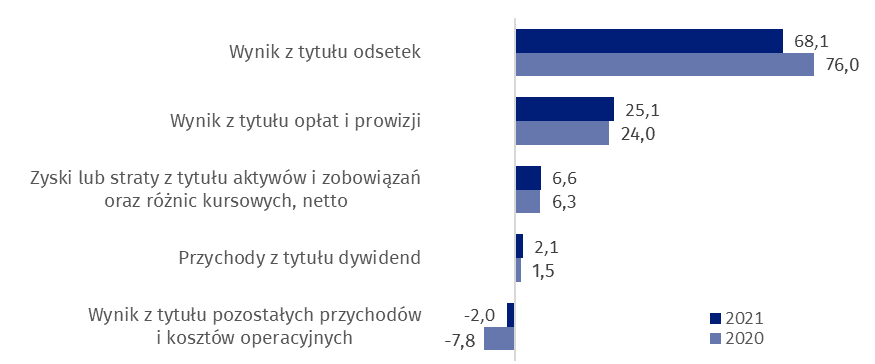 Tablica 2. Wybrane pozycje bilansowe 
(stan w dniu 31 XII)Według stanu w dniu 31 grudnia 2021 r. największą pozycją aktywów sektora bankowego były aktywa finansowe wyceniane według zamortyzowanego kosztu. Stanowiły one 64,7% wszystkich aktywów. Po stronie pasywów dominującą pozycją były zobowiązania finansowe wyceniane według zamortyzowanego kosztu, które stanowiły 87,1% pasywów. Udział kapitałów własnych w pasywach wyniósł 7,9%.Kredyty i depozytyTablica 3. Kredyty dla sektora niefinansowego oraz instytucji rządowych i samorządowych
(stan w dniu 31 XII)Według stanu w dniu 31 grudnia 2021 r. wartość kredytów sektora niefinansowego oraz sektorowa instytucji rządowych i samorządowych wyniosła 1 280,4 mld zł (wzrost o 4,3%), z czego 92,7% należało do sektora niefinansowego, a 7,3% do instytucji rządowych i samorządowych. W sektorze niefinansowym przeważały kredyty udzielone gospodarstwom domowym (66,8%), w których 63,4% stanowiły kredyty przeznaczone na nieruchomości mieszkaniowe. Udział kredytów mieszkaniowych powiązanych z kursem CHF/PLN w całości kredytów mieszkaniowych gospodarstw domowych wyniósł 15,5%. Kredyty dla przedsiębiorstw należały w większości do dużych przedsiębiorstw (51,0% całości kredytów dla przedsiębiorstw, o 4,9 p. proc. więcej niż rok wcześniej). Tablica 4. Depozyty sektora niefinansowego oraz sektora instytucji rządowych i samorządowych (stan w dniu 31 XII)Według stanu w dniu 31 grudnia 2021 r. wartość depozytów sektora niefinansowego oraz sektora instytucji rządowych i samorządowych wyniosła 1 716,4 mld zł (o 11,1% więcej niż rok wcześniej), z czego 89,5% należało do sektora niefinansowego, a 10,5% do sektora instytucji rządowych i samorządowych. W strukturze depozytów sektora niefinansowego 82,9% stanowiły depozyty bieżące, a udział depozytów terminowych obniżył się do 17,1% (o 4,0 p. proc.). Wykres 2. Różnica między wartością należności (w tym z tytułu kredytów), a zobowiązaniami (w tym z tytułu depozytów) sektora bankowego wobec sektora niefinansowego oraz sektora instytucji rządowych i samorządowych (stanu w końcu kwartału)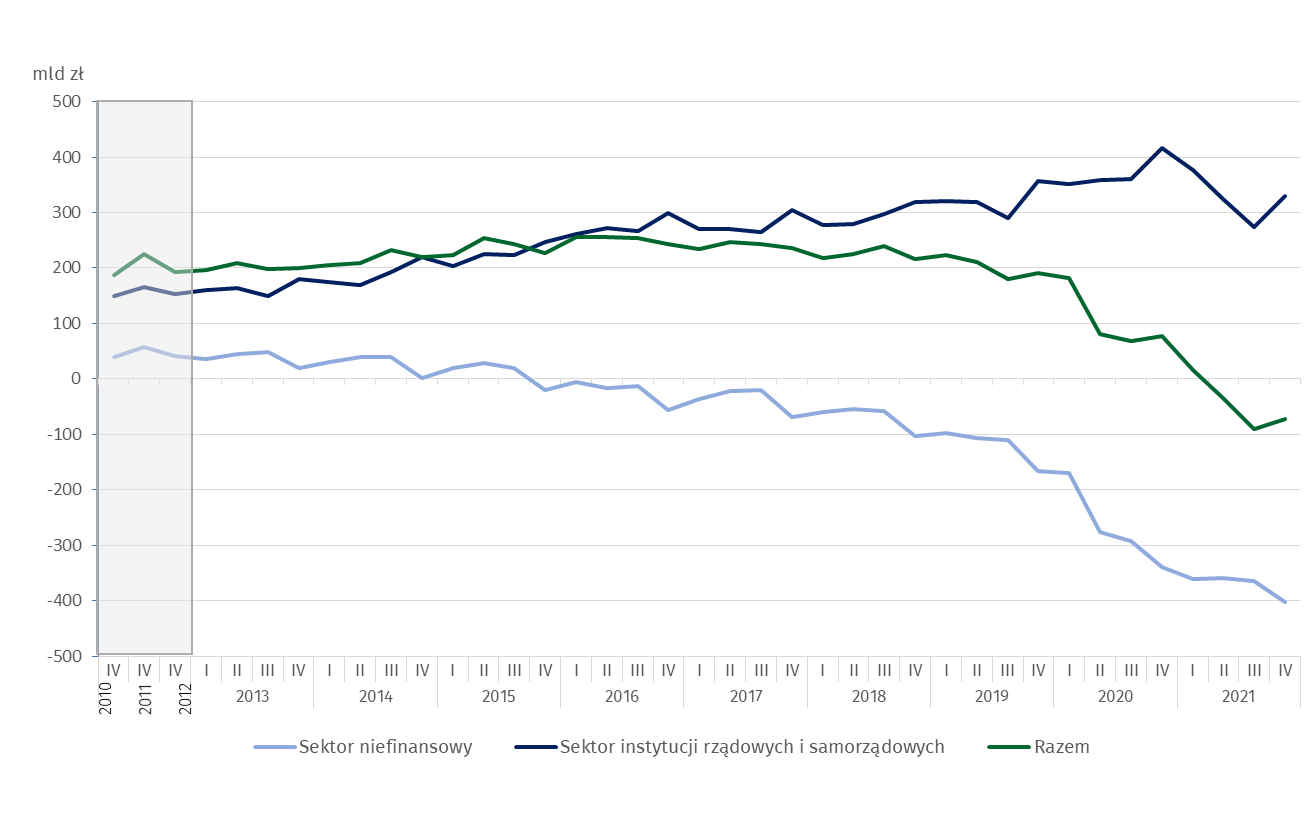 Charakterystyka struktury podmiotowej sektora bankowegoTablica 5. Liczba banków według formy organizacyjnej i struktury własnościa W tym jeden oddział banku zagranicznego, w związku z zakończeniem z dniem 31.12.2020 r. okresu przejściowego dla podmiotów ze Zjednoczonego Królestwa.W 2021 r. działalność operacyjną rozpoczęły dwa nowe banki komercyjne, jeden w formie spółki akcyjnej z większościowym udziałem kapitału zagranicznego oraz jeden oddział instytucji kredytowej. Z drugiej strony, jeden bank komercyjny z przeważającym udziałem kapitału polskiego zakończył działalność w wyniku przymusowej restrukturyzacji i przejęcia przez inny bank komercyjny także z przeważającym udziałem kapitału polskiego.Liczba banków spółdzielczych zmniejszyła się z powodu trwającej konsolidacji w sektorze banków spółdzielczych.W przypadku cytowania danych Głównego Urzędu Statystycznego prosimy o zamieszczenie informacji: „Źródło danych GUS”, a w przypadku publikowania obliczeń dokonanych na danych opublikowanych przez GUS prosimy o zamieszczenie informacji: „Opracowanie własne na podstawie danych GUS”.Wyszczególnienie2020202120212021Wyszczególnieniew mln złw mln złw mln zł2020=100Całkowite przychody operacyjne, netto, w tym:61 73868 008110,2110,2wynik z tytułu odsetek46 93246 33098,798,7wynik z tytułu opłat i prowizji14 83817 088115,2115,2Koszty administracyjne34 56235 321102,2102,2koszty pracownicze 17 37218 250105,1105,1pozostałe koszty administracyjne17 19017 07199,399,3Amortyzacja4 5714 618101,0101,0Rezerwy lub odwrócenie rezerw5 4956 459117,5117,5Utrata wartości lub odwrócenie utraty wartości aktywów 12 3336 70254,354,3w tym aktywów finansowych wycenianych
według zamortyzowanego kosztu12 1516 68955,055,0Zysk lub strata przed opodatkowaniem z tytułu działalności kontynuowanej3 72715 043403,6403,6Obciążenia lub przychody podatkowe
od działalności kontynuowanej4 0646 110150,3150,3Wynik finansowy netto-3378 933xxWyszczególnienie2020202120212021Wyszczególnieniew mln złw mln złw mln zł2020=100Suma bilansowa 2 338 3562 556 722109,3109,3w tym aktywa finansowe wyceniane
wg zamortyzowanego kosztu1 515 4581 653 661109,1109,1Zobowiązania razem2 118 7142 354 148111,1111,1w tym zobowiązania finansowe wyceniane wg zamortyzowanego kosztu2 022 0362 227 949110,2110,2Kapitały własne219 642202 57492,292,2Wyszczególnienie202020212021Wyszczególnieniew mln złw mln zł2020=100Sektor niefinansowy, w tym:1 133 9461 186 398104,6Przedsiębiorstwa366 938384 963104,9Duże przedsiębiorstwa169 310196 324116,0MŚP197 627188 63995,5Gospodarstwa domowe, w tym kredyty:759 047793 107104,5mieszkaniowe472 016502 525106,5konsumpcyjne dla osób prywatnych166 092172 515103,9Sektor instytucji rządowych i samorządowych94 04194 022100,0Wyszczególnienie202020212021Wyszczególnieniew mln złw mln zł2020=100Sektor niefinansowy 1 424 3371 536 976107,9bieżące1 122 4811 273 394113,4terminowe301 856263 58287,3Sektor instytucji rządowych i samorządowych120 308179 453149,2Wyszczególnienie20202021ZmianaWyszczególnieniew szt.w szt.w szt.Ogółem596578-18Komercyjne6667+1z przeważającym udziałem kapitału polskiego1413-1z przeważającym udziałem kapitału zagranicznego 5254+2w tym ze 100% udziałem kapitału zagranicznego4344+1w tym oddziały instytucji kredytowych3637a+1Spółdzielcze530511-19Opracowanie merytoryczne:Departament Studiów Makroekonomicznych
i FinansówDyrektor Mirosław BłażejTel: 22 608 37 73Rozpowszechnianie:
Rzecznik Prasowy Prezesa GUSKarolina BanaszekTel: 695 255 011Wydział Współpracy z Mediami Tel: 22 608 38 04 e-mail: obslugaprasowa@stat.gov.plwww.stat.gov.pl      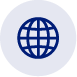 Wydział Współpracy z Mediami Tel: 22 608 38 04 e-mail: obslugaprasowa@stat.gov.pl@GUS_STAT 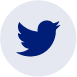 Wydział Współpracy z Mediami Tel: 22 608 38 04 e-mail: obslugaprasowa@stat.gov.pl@GlownyUrzadStatystyczny 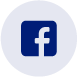 gus_stat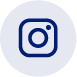 glownyurzadstatystycznygus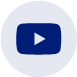 glownyurzadstatystyczny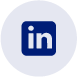 Powiązane opracowaniaInformacje sygnalne. Wyniki finansowe bankówTemat dostępny w bazach danychBank Danych MakroekonomicznychWażniejsze pojęcia dostępne w słownikuBank komercyjnyBank spółdzielczyKredyt bankowyDepozyt bankowyPowiązane opracowaniaInformacje sygnalne. Wyniki finansowe bankówTemat dostępny w bazach danychBank Danych MakroekonomicznychWażniejsze pojęcia dostępne w słownikuBank komercyjnyBank spółdzielczyKredyt bankowyDepozyt bankowy